Records Management Department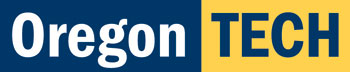 Snell Hall Room 211541-885-1105 Pursuant to Oregon Administrative Rule 166-030-0016, the responsibilities of a Designated Records Officer include, but are not limited to:Complete and return, by inner-campus mail, an original, type-written, signed RECORDS OFFICER DESIGNATION AND RESPONSIBILITIES FORM (RM-4 Form) to Records Management in Snell Hall Room 211Serve as your Department/ Sub-Department’s primary liaison to the Records Management DepartmentImplement and follow the records management program operated by the Records Management DepartmentDistribute the OUS RECORDS RETENTION SCHEDULE under OAR 166-475, and ensure all records are retained under the proper Series TitleEnsure all Records Management Forms are properly filled out, and all correspondence with Records Management is returned ASAPEnsure all records to be destroyed on Form RM-2 have reached the Minimum Retention Time and NO legal Action or Audits are pendingCoordinate with Records Management to ensure the safe storage of all Department RecordsAssist Records Management to conduct a complete audit of the Department Record Inventory as neededCoordinate with Records Management to develop an Emergency Recovery Plan in the event of a disaster or other unplanned incidentAttend all possible training sessions offered by Records ManagementWe have read and understand the responsibilities of a Designated Records Officer as outline herein and pursuant to OAR 166-030-0016.Incoming Records Officer (Print)					Signature					DateDivision or Department Head (Print)					Signature					DatePLEASE DELIVER OR SEND BY INNER-CAMPUS MAIL THE ORIGINAL, SIGNED, TYPE-WRITTEN FORM TO FINANCE & ADMINISTRATION IN SNELL HALL 211DivisionDepartmentDepartment     2a. Section or Sub-Department (if needed)Incoming Records OfficerIncoming Records OfficerOffice/ Job TitleOffice/ Job TitleOffice Location (Building and Room)Phone Number with ExtensionPhone Number with ExtensionE-mail Address